附件1 交通指南【地点】温州灵昆国际大酒店（温州市洞头区灵展路50号瓯江口产业聚集区a幢 ）【乘车路线】1、温州南站（动车南站） — 温州灵昆国际大酒店公共交通：乘坐轨道交通S1线至“瓯江口站”下车，转微公交瓯江口2号线（或微公交瓯江口3号线B线）至“瓯江口邻里中心站”下车，步行440m（全程耗时58分钟左右）；打车：约45分钟。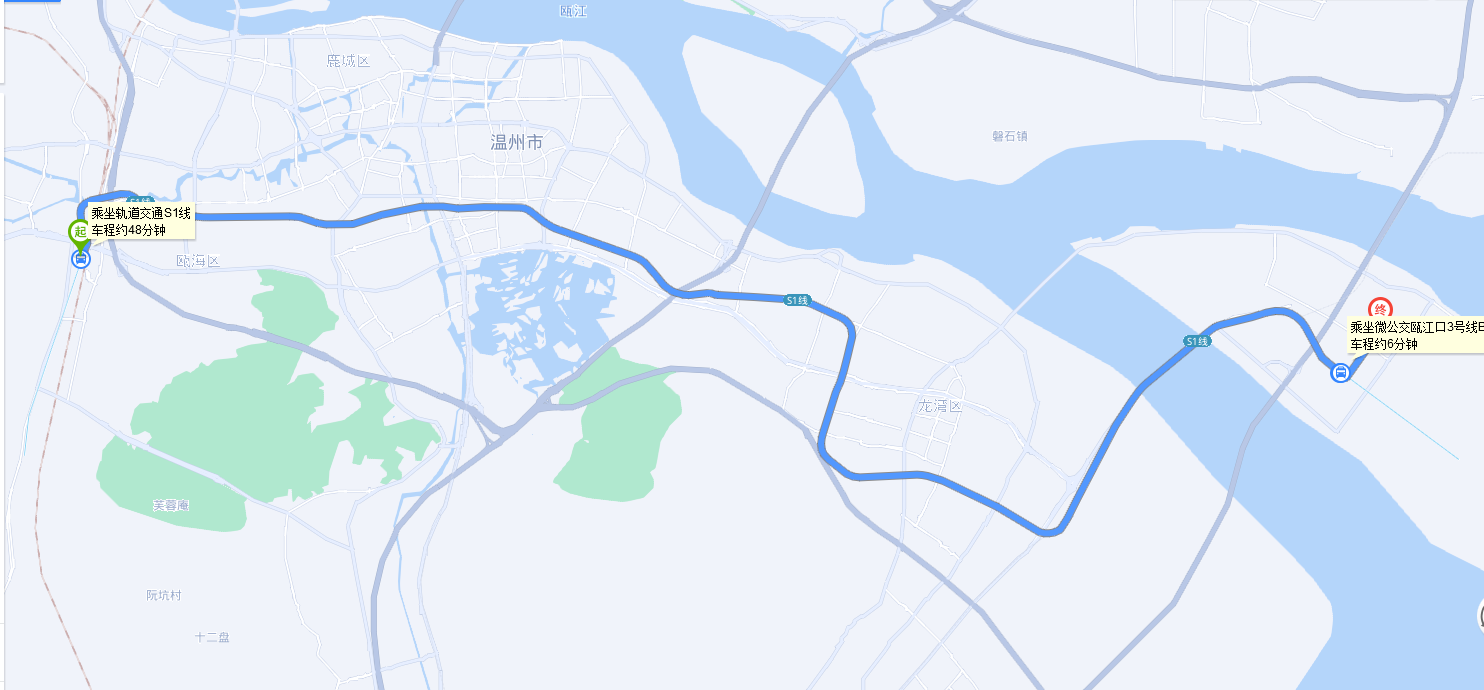 	2、温州龙湾国际机场 —温州灵昆国际大酒店公共交通：乘坐轨道交通S1线至“瓯江口站”下车，转微公交瓯江口2号线（或微公交瓯江口3号线B线）至“瓯江口邻里中心站”下车，步行440m（全程耗时26分钟左右）；打车：约15分钟。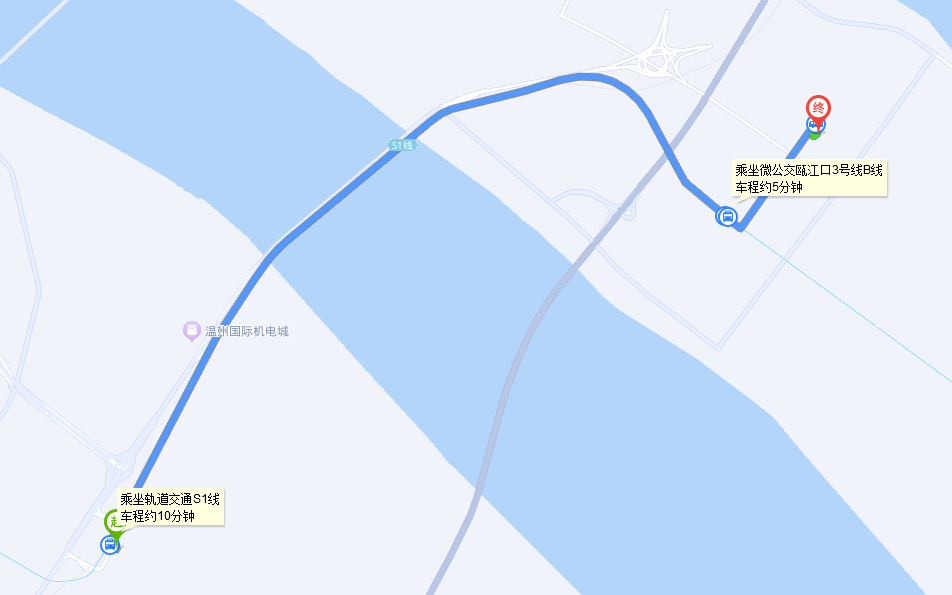 报名回执表注：报名回执发送到 songli@nim.ac.cn或wangjd@nim.ac.cn；请务必注明培训班名称：化学温州班单位名称（发票抬头请正确填写）：地址：汇款缴费：  是   否单位名称（发票抬头请正确填写）：地址：汇款缴费：  是   否单位名称（发票抬头请正确填写）：地址：汇款缴费：  是   否单位名称（发票抬头请正确填写）：地址：汇款缴费：  是   否单位名称（发票抬头请正确填写）：地址：汇款缴费：  是   否单位名称（发票抬头请正确填写）：地址：汇款缴费：  是   否单位名称（发票抬头请正确填写）：地址：汇款缴费：  是   否联系人：联系人：手机：邮箱：邮箱：办公电话：办公电话：参会者姓名性别部门/职务手机邮箱邮箱单间或合住开票信息栏（专票囗；普票囗)（培训费囗）。单位名称：                                          ；税号：                                              ；开户行及账号：：                                            ；地址及电话：                                              ；注：①以上信息请全部正确填写清楚； ②请需要增值税专用发票的单位提前办理汇款； ③请需要开具两张以上发票的单位在下方进行备注。开票信息栏（专票囗；普票囗)（培训费囗）。单位名称：                                          ；税号：                                              ；开户行及账号：：                                            ；地址及电话：                                              ；注：①以上信息请全部正确填写清楚； ②请需要增值税专用发票的单位提前办理汇款； ③请需要开具两张以上发票的单位在下方进行备注。开票信息栏（专票囗；普票囗)（培训费囗）。单位名称：                                          ；税号：                                              ；开户行及账号：：                                            ；地址及电话：                                              ；注：①以上信息请全部正确填写清楚； ②请需要增值税专用发票的单位提前办理汇款； ③请需要开具两张以上发票的单位在下方进行备注。开票信息栏（专票囗；普票囗)（培训费囗）。单位名称：                                          ；税号：                                              ；开户行及账号：：                                            ；地址及电话：                                              ；注：①以上信息请全部正确填写清楚； ②请需要增值税专用发票的单位提前办理汇款； ③请需要开具两张以上发票的单位在下方进行备注。开票信息栏（专票囗；普票囗)（培训费囗）。单位名称：                                          ；税号：                                              ；开户行及账号：：                                            ；地址及电话：                                              ；注：①以上信息请全部正确填写清楚； ②请需要增值税专用发票的单位提前办理汇款； ③请需要开具两张以上发票的单位在下方进行备注。开票信息栏（专票囗；普票囗)（培训费囗）。单位名称：                                          ；税号：                                              ；开户行及账号：：                                            ；地址及电话：                                              ；注：①以上信息请全部正确填写清楚； ②请需要增值税专用发票的单位提前办理汇款； ③请需要开具两张以上发票的单位在下方进行备注。开票信息栏（专票囗；普票囗)（培训费囗）。单位名称：                                          ；税号：                                              ；开户行及账号：：                                            ；地址及电话：                                              ；注：①以上信息请全部正确填写清楚； ②请需要增值税专用发票的单位提前办理汇款； ③请需要开具两张以上发票的单位在下方进行备注。您单位最关注的问题及对我们的建议：您单位最关注的问题及对我们的建议：您单位最关注的问题及对我们的建议：您单位最关注的问题及对我们的建议：您单位最关注的问题及对我们的建议：您单位最关注的问题及对我们的建议：您单位最关注的问题及对我们的建议：